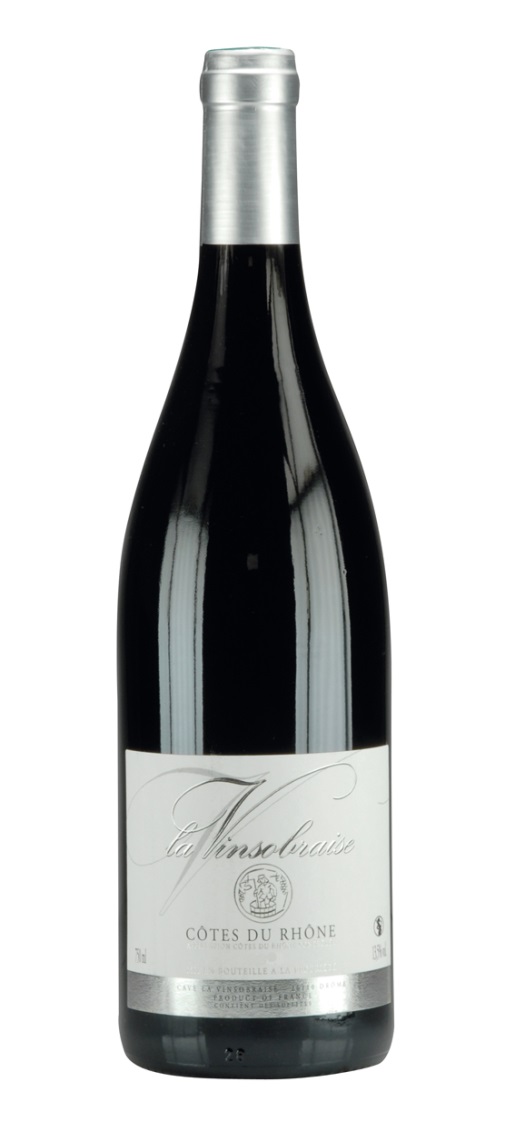 Coopérative  La Vinsobraise  -  26110 Vinsobres  -  France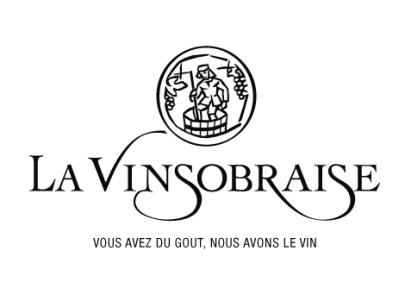 Tél : +33  04 75 27 01 20  -  boutique.vinsobraise@orange.frCoopérative  La Vinsobraise  -  26110 Vinsobres  -  FranceTél : +33  04 75 27 01 20  -  boutique.vinsobraise@orange.frAOC Côtes du Rhône Rouge 2016 AOC Côtes du Rhône Rouge 2016 Cépages : 80% Grenache    20% SyrahAge moyen des vignes :20 ansRendements :50 Hl/ HaProduction :20 000 bouteillesTypicité des sols :Limono-argileuxSélection parcellaire :Vinification et élevage:Traditionnelle avec 10 jours de cuvaison et contrôle des températures entre 25 et 28°c.Commentaires de dégustation : Visuel :Couleur rouge cerise intense, brillant aux reflets légèrement violines.Olfactif :Belle intensité. Les fruits rouges prédominent avec des notes de fruits mûrs.
Gustatif :L’attaque est franche. Bon équilibre et finesse. Les arômes de fruits rouges se retrouvent également. C’est un vin assez concentré, à consommer sur sa jeunesse.Commentaires de dégustation : Visuel :Couleur rouge cerise intense, brillant aux reflets légèrement violines.Olfactif :Belle intensité. Les fruits rouges prédominent avec des notes de fruits mûrs.
Gustatif :L’attaque est franche. Bon équilibre et finesse. Les arômes de fruits rouges se retrouvent également. C’est un vin assez concentré, à consommer sur sa jeunesse.